Fiche de Candidature - PFD : 20--I	IDENTIFICATION DU CANDIDAT   Nom……………………………………………...… Prénoms : ….…………………………..………………………….........Date de Naissance :……………………………Lieu :………………..……………………………………………..…...…Numéro de Téléphone : ………………………....Email : ……………………………………………………………… II	SITUATION PROFESSIONNELLE Fonction:……..……………………..……………………. Grade ………………………………………………….………....III	DETAILS DU STAGE PROGRAMMÉ    Durée: ……………jours /Période : du………………………..……au…….……………………………………..……..Etablissement d’accueil : ………………………………………………………………………………Pays….…….…...Encadreur durant le stage………………………………………Cadre…………………………………………………Dernier stage ou Congé Scientifique (date et lieu) : …………………………………………………………….IV	ENGAGEMENTENGAGEMENT DE L’ENSEIGNANT REMPLACANT Je soussigné (e), Mr/Mme/Melle……………….……………………………………………………M’engage à remplacer (Mr/Mme/Melle) : ……………..……………………………………………Dans sa charge (Pédagogique, Post-graduation, Encadrement, Charges Administratives)* durant la période de son stage.	(*) : Biffer la mention inutile			Date et signature……………………………	ENGAGEMENT DU CANDIDAT Je soussigné (e), Mr/Mme/Melle………………………………………Déclare sur l’honneur que tous les renseignements sus-indiqués sont exacts et m’engage à suivre la formation pour laquelle ma candidature a été acceptée et à transmettre mon rapport de fin de stage, tel que prévu par la réglementation.V	AUTORISATION D’ABSENCE Suite à la demande de Mr/Mme/Melle…………………………………………Et après avoir fourni un engagement de remplacement pour les charges mentionnées ci-dessus, a obtenu une autorisation d’absence de (Mois / jours)……………………………………….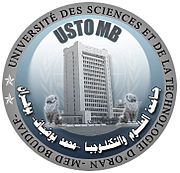 République Algérienne Démocratique et PopulaireMinistère de l’Enseignement Supérieur et de la Recherche ScientifiqueUNIVERSITE DES SCIENCES ET DE LA TECHNOLOGIE D'ORAN-Mohamed BOUDIAF -FACULTE DE GENIE ELECTRIQUE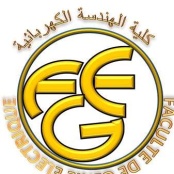 Stage de PerfectionnementSéjour de Haut-NiveauParticipation  à Manifestations ScientifiquesDate et signature du candidatLe Chef de Département